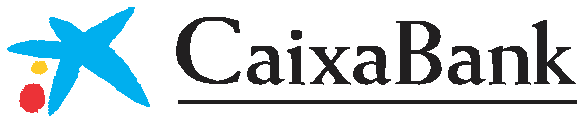 4ª edició Reconeixement CaixaBank a la pime responsablePresentació:La responsabilitat social a l’empresa és una combinació d’aspectes legals, ètics, morals i ambientals. Tot i que hi ha normativa referent a aquesta qüestió, el fet d’integrar-la a l’estratègia empresarial és, finalment, una decisióvoluntària i un gest de convenciment de l’empresa mateixa, i no pas una imposició.Des de CaixaBank volem fer unCANDIDATSHi poden optar totes les empreses amb menys de 250 treballadors i menys de50 milions de facturació anual, amb la seu social principal a Catalunya i en el capital de les quals no participi de forma majoritària cap gran empresa.PRESENTACIÓ DE CANDIDATURES, DOCUMENTACIÓ I TERMINISQualsevol altra informació complementària que es consideri d’interès per  optar al premi es pot fer arribaren documents en format text, pdf  o jpg. Per presentar les candidatures no s’exigeix  documentació acreditativa de la informació proporcionada, tot i queaquesta documentació es podrà demanar posteriorment als participants que arribin a la fase  final.4. La documentació presentada pels participants quedarà dipositadareconeixement públic a les petites i                           	mitjanes empreses catalanes que hanconfidencialment al Departament deComunicació de la Cecot  i es podràentès que són molt millor  empresa quan, a més d’aconseguir uns objectius empresarials, són capaces d’aportar beneficis als seus col·laboradors, als proveïdors, a les famílies dels treballadors, a l’entorn o al medi ambient.Per aquest motiu, posem en marxa, en el marc  dels Reconeixements al Progrés Empresarial que organitza la patronal catalana Cecot, la primera edició del Reconeixement CaixaBank a la pime responsable.Per què a la pime responsable? Perquè les petites i mitjanes empreses representenel 98%  del nostre teixit empresariali són un component fonamental del teixit econòmic i social de qualsevol país.  Aquestes empreses contribueixen directament a millorar en termes de desenvolupament humà l’entorn en el qual desenvolupen l’activitat.La responsabilitat social no exigeix necessàriament incorporar o adoptar sistemes complexos de gestió només a l’abast de grans corporacions. En canvi, sí que està relacionada amb els vinclesque una empresa estableix amb l’entorn—local o global— en què desenvolupa l’activitat.Bases:La convocatòria per  optar al Reconeixement CaixaBank a la pime responsable 2018 és oberta fins el dia 31 d’agost. El jurates reunirà a deliberar el dijous 4 d’octubre i farà públic el veredicteel 8 d’octubre d’enguany. Els guardonses lliuraran en el transcurs de la celebració de la 24a Nit de l’Empresari organitzada per  la patronal catalana Cecot, el dimarts 23 d’octubre al Teatre Nacional de Catalunya (Barcelona).1. Les candidatures es poden presentar, per  iniciativa pròpia o mitjançant uno una proposant, a la seu social de la Cecot  (c. de Sant  Pau,  6 - 08221Terrassa) o bé per  correu electrònic a info@nitdelempresari.com, fins al dia31 d’agost,  d’acord amb el format d’aquest full de candidatura que es pot descarregar a través del webwww.nitdelempresari.com, i amb totes les dades emplenades per  facilitar l’avaluació del jurat qualificador.2. La informació que cal presentar ha d’estar formada com a mínim per:·	Breu descripció de l’empresa partici- pant (no més de 100 paraules).·	Mèrits de la candidatura per optar a cada categoria (s’han d’enumerar i exposar els mèrits de la candidatura que coincideixin amb els indicats) (no més de mil paraules).·      Facturació (total de vendes) i benefici(o pèrdues) abans d’impostos el 2015 i el 2016.·	Descripció de les iniciatives i mesures que s’estan prenent (o s’han  pres  els darrers anys) encaminades a afavorir la igualtat d’oportunitats i la concilia- ció laboral amb la vida familiar.·      Codi ètic de l’empresa (cal adjuntar-loen cas que se’n tingui).·	Memòria de sostenibilitat (cal adjun- tar-la en cas que se’n tingui).3. Es concedirà a la pime que s’hagi destacat el 2016 per  la seva tasca decisiva per  al bon desenvolupament empresarial vinculat a un vessant social i ètic.  Es consideraran principalment els criteris següents:·      Integració de l’acció socialen l’estratègia de l’empresa.·      Valor i impacte econòmicen l’empresa.·      Impacte social.recollir el material adjuntat a partir del8 d’octubre al mateix Departament de Comunicació de la Cecot, en horari d’atenció (de 8 a 15 h). Quan hagin passat 3 mesos, tots els materials que no s’hagin recollit es destruiran i reciclaran confidencialment (seguint la normativa ISO27001).JURAT5. El jurat pot declarar deserts els reconeixements que segons el seu criteri no reuneixin prou mèrits o perquè no hi hagi prou informació en la presentació. També pot requerir més informació, siho considera oportú, per  poder fer una avaluació més completa del projecte presentat.6. El jurat resoldrà totes les qüestions que sorgeixin i que no estiguin especificades en aquestes bases.7. Totes  les empreses que presentin candidatura es podran beneficiar d’avantatges en l’ús o consum de determinats serveis  empresarials que ofereix la Cecot, com ara  formació, estratègia i posicionament on-line o la cerca  de personal, entre d’altres.8. Les empreses guardonades disposaran d’un  anunci publicitari sense cost a la plataforma www.descomptescecot.com durant tres  mesos.9. La participació en aquest concurs suposa l’acceptació d’aquestes bases.Full de presentació de candidaturaDades  de l’empresaEmpresa:                                                             Persona de contacte:  	 NIF:                                                                              Càrrec:  	 Adreça:                                                                        Activitat:  	  Població:                                                                      CP:  	 Tel.:                                                                              Fax:  	  Sector:                                                                          E-mail:  	 Web:  	Composició del capital social:% pime  	% gran empresa  	 Data de constitució: 	Aspectes ambientals Pràctiques Laborals Relació amb l’entorn-societat Per què creieu  que es mereix  el premi?Descripció  de l’activitat, trajectòria  de l’empresa i situació actual.Adjunteu material?Sí           NoTipus de material  adjuntat:Anys                                                                                            2016                   2017                      Fins al 30-6-2018Evolució  de la facturació (en milions  d’euros)                            euros                  euros                          eurosAnys                                                                                            2016                   2017                      Fins al 30-6-2018Evolució  de la facturació (en milions  d’euros)                            euros                  euros                          eurosAnys                                                                                            2016                   2017                      Fins al 30-6-2018Evolució  de la facturació (en milions  d’euros)                            euros                  euros                          eurosAnys                                                                                            2016                   2017                      Fins al 30-6-2018Evolució  de la facturació (en milions  d’euros)                            euros                  euros                          eurosTotal de facturació de l’empresaTotal de facturació nacionalTotal de facturació internacionalAnys                                                                                            2016                   2017                      Fins al 30-6-2018Evolució  de la plantillaAnys                                                                                            2016                   2017                      Fins al 30-6-2018Evolució  de la plantillaAnys                                                                                            2016                   2017                      Fins al 30-6-2018Evolució  de la plantillaAnys                                                                                            2016                   2017                      Fins al 30-6-2018Evolució  de la plantillaTotal de la plantillaContracte  fixContracte  temporalAltres contractes (becaris...)% homes% donesEmpleats  amb discapacitatAnys                                                                                            2016                   2017                      Fins al 30-6-2018Anys                                                                                            2016                   2017                      Fins al 30-6-2018Anys                                                                                            2016                   2017                      Fins al 30-6-2018Anys                                                                                            2016                   2017                      Fins al 30-6-2018Pressupost en formació